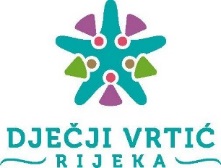 Tel: ++385 51 209 945, Fax: ++385 51 209 979Veslarska ulica 5, 51000 Rijeka, OIB: 30123739908, IBAN: HR3324020061837300005web: http://rivrtici.hr, e-mail: info@rivrtici.hrKLASA:  003-06/01-23/1UR.BROJ:2170/01-54-01-23-26Rijeka, 27.11.2023.IZVOD IZ ZAPISNIKA
(odluke, zaključci)sa 26. sjednice Upravnog vijeća Dječjeg vrtića Rijeka održane 27. studenog 2023. godinePrijedlog Dnevnog reda:Usvajanje zapisnika sa sjednice održane 27.10.2023. godineDonošenje Odluke o izboru kandidata temeljem raspisanog natječaja za zasnivanje radnog odnosa od 14.11.2023.Donošenje Odluke o davanju na privremeno korištenje poslovnog prostoraRaznoNa prijedlog predsjednice Upravnog vijeća dodaje se nova točka 4. koja glasi:„4. Zahtjev za korištenjem neplaćenog dopusta“.Dosadašnja točka 4. postaje točkom 5. Dnevnog reda.Članice Upravnog vijeća suglasne su s predloženom izmjenom Dnevnog reda.Usvajanje zapisnika sa sjednice održane 27.10.2023. godineZapisnik sa sjednice održane 27.10.2023. godine jednoglasno se usvaja.Donošenje Odluke o izboru kandidata temeljem raspisanog natječaja za zasnivanje radnog odnosa od 14.11.2023.Na temelju članka 26. Zakona o predškolskom odgoju i obrazovanju („Narodne novine“, broj 10/97, 107/07, 94/13, 98/19 i 57/22), Odluke o raspisivanju natječaja za radna mjesta od 27. listopada 2023. godine, provedenih javnih natječaja za zasnivanje radnih odnosa objavljenih 14. studenog 2023. godine i na prijedlog ravnateljice Dječjeg vrtića Rijeka Davorke Guštin, Upravno vijeće Dječjeg vrtića Rijeka, jednoglasno je donijeloODLUKUTemeljem natječaja za zasnivanje radnog odnosa od dana 14. studenoga 2023. godine, prima se u radni odnos na radno mjesto:Stručni suradnik logoped: 1 izvršitelj na neodređeno puno radno vrijeme Pristigla je jedna prijava koja ne udovoljava uvjetima- ponavlja seRehabilitator-odgojitelj: 1 izvršitelj na neodređeno puno radno vrijeme Nije pristigla niti jedna prijava u roku- ponavlja seOdgojitelj: 1 izvršitelj na određeno puno radno vrijeme (zamjena za odsutnu radnicu)KARLA KRŠULVoditelj programa kinezioloških aktivnosti (1 izvršitelj na neodređeno puno radno vrijeme, upražnjeno radno mjesto)  SILVIO STANOJEVIĆDomar-ložač: 2 izvršitelja na neodređeno puno radno vrijemeStigla je samo jedna nepotpuna prijavaponavlja seSamostalni referent obračuna plaća-blagajnik: 1 izvršitelj na neodređeno puno radno vrijeme, upražnjeno radno mjesto-izbor kandidatkinje izvršit će se nakon provedenih razgovoraKuhar: 1 izvršitelj na neodređeno puno radno vrijeme, upražnjeno radno mjestoMARINA MINIĆPomoćni kuhar: 1 izvršitelj na određeno puno radno vrijeme, zamjena odsutnog radnika            SAIDA HEPIĆSpremač: 3 izvršitelja na neodređeno puno radno vrijeme, upražnjena radna mjestaSNJEŽANA BAŠIĆNatječaj će se ponoviti u dijelu za dva (2) izvršitelja na neodređeno puno radno vrijeme.Donošenje Odluke o davanju na privremeno korištenje poslovnog prostora	Upravno vijeće jednoglasno donosi sljedećuO D L U K Uo davanju na privremeno korištenje poslovnog prostoraza pedag.2023./2024. godinuProstor Dječjeg vrtića Rijeka daje se na korištenje udruzi Linguae d.o.o. iz Rijeke za provođenje kraćeg programa učenja engleskog jezika za djecu predškolske dobi u objektima PPO-a Turnić, Krnjevo i Drenova. Ova Odluka stupa na snagu danom donošenja.4. Zahtjev za odobrenjem neplaćenog dopustaUpravno vijeće jednoglasno je donijelo sljedećiZa k lj u č a kDaje se suglasnost ravnateljici Dječjeg vrtića Rijeka za odobravanjem zahtjeva za korištenjem neplaćenog dopusta                    zaposlenoj na radnom mjestu odgojitelj u periodu od 2.1.2024.g. do 2.5.2024. g.(Napomena: temeljem propisa o zaštiti osobnih podataka, osobna imena se ne navode)      Zapisnik vodila                                                                       Predsjednica Upravnog vijeća Irene Gregorović-Filipčić						          Nadja Poropat